Name: __________________________________		Date: __________________________________Rounding, Comparing and Ordering DecimalsNumber LinesFill in the numbers on the number line.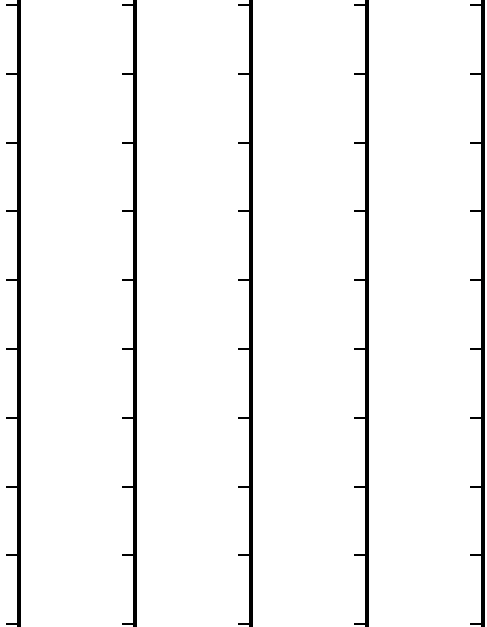 Lies BetweenDecimals always lie in between two whole numbers.Fill in these washing lines by writing the whole numbers that the decimals lie between.3.2 to the nearest whole number is  ________		4.6 to the nearest whole number is  ________9.3 to the nearest whole number is  ________		8.5 to the nearest whole number is  ________Fill in these washing lines by writing the nearest TENTH (above and below) that the hanging number lies between.The first one is done for you.4.76 to the nearest tenth is  	4.8    				5.82 to the nearest tenth is  ________0.55 to the nearest tenth is  ________			7.63 to the nearest tenth is  ________Greater than or Less thanFill in the gaps with ‘greater’ or ‘less’ so that the number sentences make sense.Instead of using words like ‘greater than’ or ‘less than’ we can use symbols.> means ‘greater than’< means ‘less than’Decimals Fill in the gaps below with < or > so that the number sentences make sense.Show me the zero!Look at these two numbers:They look different but actually they are worth the same. In the second number you will notice there is a zero in the hundredths column. The zero does not change the size of the number. In fact, I could keep adding zeros and it would not change the size of the number, like this:Fill in the blank spaces with a zero.  Fill in the gaps below with < or > so that the number sentences make sense.Hint: You might need to add some zeros in to make it easier to compare the numbers.SortedPut the cards in order from smallest to biggest.  Record your answers here:Blue cards: ____________________________________________________________________________________________________________________________________________________________________________________________________________________________________________________________________________________________________________________________________________________Pink cards: _______________________________________________________________________________________________________________________________________________________________________________________________________________________________________________________________________________________________________________________________________________________Green cards: ___________________________________________________________________________________________________________________________________________________________________________________________________________________________________________________________________________________________________________________________________________________Name: __________________________________		Date: __________________________________Rounding, Comparing and Ordering DecimalsLies BetweenDecimals always lie in between two whole numbers.Fill in these washing lines by writing the whole numbers that the decimals lie between.3.2 to the nearest whole number is  ________		4.6 to the nearest whole number is  ________9.3 to the nearest whole number is  ________		8.5 to the nearest whole number is  ________Fill in these washing lines by writing the nearest TENTH (above and below) that the hanging number lies between.The first one is done for you.4.76 to the nearest tenth is  	4.8    				5.82 to the nearest tenth is  ________0.55 to the nearest tenth is  ________			7.63 to the nearest tenth is  ________Fill in these washing lines by writing the nearest HUNDREDTH (above and below) that the hanging number lies between.The first one is done for you.3.426 to the nearest hundredth is        3.43   			6.182 to the nearest hundredth is  ________7.095 to the nearest hundredth is  ________			5.343 to the nearest hundredth is  ________Decimals Fill in the gaps below with < or > so that the number sentences make sense.Fill in the gaps below with < or > so that the number sentences make sense.Hint: You might need to add some zeros in to make it easier to compare the numbers.In orderWrite these decimals in order from smallest to biggest: __________________________________________________________________________________Write these decimals in order from smallest to biggest: __________________________________________________________________________________Use these cards to makeLook at these cards:Use each card once to make the closest number to 20.__________Use each card once to make the closest number to 60.__________Use each card once to make the closest number to 80.__________Out of orderSomeone has tried sorting decimals. Unfortunately, they didn’t always get the order right. Sometimes they were right and sometimes they were wrong.In each row, put a circle round the decimal that is out of place.SortedPut the cards in order from smallest to biggest.  Record your answers here:Blue cards: ____________________________________________________________________________________________________________________________________________________________________________________________________________________________________________________________________________________________________________________________________________________Pink cards: _______________________________________________________________________________________________________________________________________________________________________________________________________________________________________________________________________________________________________________________________________________________Green cards: ___________________________________________________________________________________________________________________________________________________________________________________________________________________________________________________________________________________________________________________________________________________150 is greater than 1302.5 is less than 257 is _____________________ than 30.4 is _____________________ than 0.60.11 is _____________________ than 0.262.8 is _____________________ than 1.610.95 is _____________________ than 10.8925.3 is _____________________ than 25.86.8 is _____________________ than 6.50.5 ________ 0.30.77 ________ 0.631.85 ________ 1.237.65 ________ 7.3612.88 ________ 12.911.005 ________ 1.0422.153 ________ 2.1584.45 ________ 4.594.64.604.604.6004.60004.600000.5 = 0.5__4.7 = 4.7__16.8 = 16.8__ __9.1 = 9.1__8.0 = 8.0__ __2.65 = 2.65__33.6 = 33.6__ __0.1 = 0.1__ __0.51   ________ 0.50.77   ________ 0.80.77   ________ 0. 73.0   ________ 3.6512.88   ________ 12.8851.005   ________ 1.042.153   ________ 2.154.45   ________ 4.4590.5 ________ 0.30.77 ________ 0.631.85 ________ 1.237.65 ________ 7.3612.88 ________ 12.911.005 ________ 1.0422.153 ________ 2.1584.45 ________ 4.590.51   ________ 0.50.77   ________ 0.80.77   ________ 0. 73.0   ________ 3.6512.88   ________ 12.8851.005   ________ 1.042.153   ________ 2.154.45   ________ 4.4594.754.14.054.87.327.87.2377.72328650.10.80.20.50.72.92.12.32.52.69.29.39.59.79.80.220.220.230.230.230.290.290.290.250.250.250.260.260.26